О внесении изменений в постановление администрации  муниципального района Пестравский Самарской области от 01.10.2015 №639 «Об утверждении состава и положения о комиссии по жилищным вопросам при администрации муниципального района Пестравский Самарской области»  В целях оперативного решения вопросов и жилищных проблем граждан Пестравского района, контроля за использованием муниципального жилищного фонда,  в связи с кадровыми изменениями, руководствуясь статьями 41, 43 Устава муниципального района Пестравский Самарской области, администрация муниципального района Пестравский  ПОСТАНОВЛЯЕТ:Внести изменения в постановление администрации муниципального района Пестравский Самарской области от 01.10.15 г. № 639 «Об утверждении состава и положения о комиссии по жилищным вопросам при администрации муниципального района Пестравский Самарской области» (далее- постановление), изложив приложение № 1 к постановлению в редакции согласно приложению к настоящему постановлению. Признать утратившим силу постановление администрации муниципального района Пестравский Самарской области от 26.07.2018 № 455 «О внесении изменений в постановление администрации  муниципального района Пестравский Самарской области от 01.10.2015 №639 «Об утверждении состава и положения о комиссии по жилищным вопросам при администрации муниципального района Пестравский Самарской области». Опубликовать настоящее постановление в районной газете «Степь» и разместить на официальном Интернет-сайте муниципального района Пестравский.Контроль за выполнением настоящего постановления оставляю за собой.Глава муниципального районаПестравский						                      А.П. Любаев Васильченкова В.Ю. 22588Приложение  к постановлению администрациимуниципального района Пестравский от_______№_____СОСТАВКОМИССИИ ПО ЖИЛИЩНЫМ ВОПРОСАМ ПРИ АДМИНИСТРАЦИИ МУНИЦИПАЛЬНОГО РАЙОНА ПЕСТРАВСКИЙ САМАРСКОЙ ОБЛАСТИ 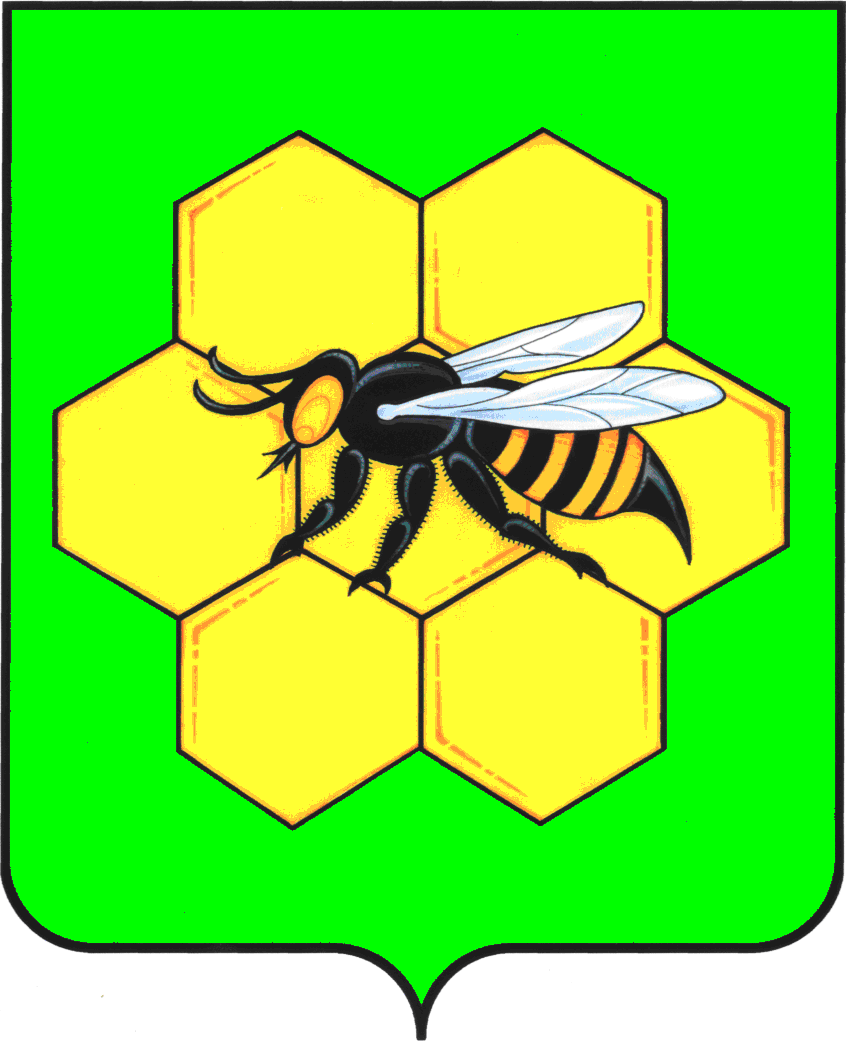 АДМИНИСТРАЦИЯМУНИЦИПАЛЬНОГО РАЙОНАПЕСТРАВСКИЙСАМАРСКОЙ ОБЛАСТИПОСТАНОВЛЕНИЕот____________________№___________Ермолов Сергей ВикторовичЕрмолов Сергей Викторовичпервый заместитель Главы муниципального района Пестравский Самарской области, председатель комиссии;Кузнецова Наталья ПавловнаВасильченкова Виктория ЮрьевнаЧлены комиссии:Кузнецова Наталья ПавловнаВасильченкова Виктория ЮрьевнаЧлены комиссии:заместитель Главы муниципального района Пестравский Самарской области по экономике, инвестициям и потребительскому рынку заместитель председателя комиссии; ведущий специалист  администрации  муниципального района Пестравский Самарской области по жилищным программам, секретарь комиссии.Смирнова Светлана ВалентиновнаПрокудина Ольга НиколаевнаСмирнова Светлана ВалентиновнаПрокудина Ольга Николаевнаруководитель финансового управления муниципального района Пестравский  Самарской области; заместитель Главы муниципального района Пестравский Самарской области по соц. вопросам;Пешехонова Татьяна СергеевнаПешехонова Татьяна Сергеевнаспециалист отдела архитектуры и градостроительства администрации муниципального района Пестравский Самарской области;Завацких Наталья Алексеевна Завацких Наталья Алексеевна руководитель аппарата администрации муниципального района Пестравский Самарской области;Журанов Сергей ЮрьевичЖуранов Сергей Юрьевичведущий специалист по муниципальному жилищному контролю администрации муниципального района Пестравский Самарской области;Филимонова Вера ИвановнаФилимонова Вера Ивановнаглавный специалист МКУ отдела опеки, попечительства и демографии муниципального района Пестравский Самарской области;Старкова Елена ВладимировнаСтаркова Елена Владимировнаглавный специалист администрации муниципального района Пестравский Самарской области по правовым вопросам; Чистова Любовь Васильевна Чистова Любовь Васильевнаответственный секретарь     административной комиссии администрации муниципального района Пестравский Самарской области;Власов Николай НиколаевичВласов Николай НиколаевичНачальник МКУ «ОПУМИЗР администрации муниципального района Пестравский Самарской области»;Николаева Светлана ВладимировнаНиколаева Светлана Владимировнаспециалист по управлению в МКД (по согласованию);Стрельникова Лариса ВикторовнаСтрельникова Лариса Викторовнаведущий специалист  сельского поселения Пестравка (по согласованию).